ПРОЕКТ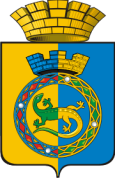 ДУМА ГОРНОУРАЛЬСКОГО ГОРОДСКОГО ОКРУГАВОСЬМОЙ  СОЗЫВЧЕТВЕРТОЕ  ЗАСЕДАНИЕРЕШЕНИЕот ___________________	 							         № ______г. Нижний ТагилО внесении изменений в решение Думы Горноуральского городского округа от 30.04.2009 № 13/7 «Об утверждении Положения «О порядке организации и проведения публичных слушаний в Горноуральском городском округе»В соответствии со статьей 28 Федерального закона от 06.10.2003 № 131-ФЗ «Об общих принципах организации местного самоуправления в Российской Федерации» (в редакции Федерального закона от 1 июля 2021 года № 289-ФЗ), статьями 15 и 48 Устава Горноуральского городского округа, Дума городского округаРЕШИЛА:1. Внести в решение Думы Горноуральского городского округа от 30.04.2009              № 13/7 «Об утверждении Положения «О порядке организации и проведения публичных слушаний в Горноуральском городском округе» (редакции решений от 30.01.2014              № 39/5; от 28.05.2015 № 59/7, 24.09.2020 № 51/3) следующие изменения:1.1. В приложении к Решению «Положение «О порядке организации и проведения публичных слушаний в Горноуральском городском округе»:1.1.1. Статью 6 Положения дополнить пунктом 5 следующего содержания: «5. Организация и проведение публичных слушаний с участием жителей Горноуральского городского округа может осуществляться с использованием федеральной государственной системы «Единый портал государственных и муниципальных услуг «функций») в порядке, установленном Правительством Российской Федерации.».2. Настоящее Решение вступает в силу со дня его официального опубликования.3. Опубликовать настоящее Решение в установленном порядке и разместить на официальном сайте Горноуральского городского округа.4. Контроль за выполнением настоящего Решения возложить на постоянную депутатскую комиссию по вопросам законности и местного самоуправления (Михайлова О.И.).Председатель Думы Горноуральского городского округаВ.В. Доможиров Глава Горноуральского городского округаД.Г. Летников 